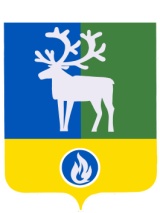 ПРОЕКТ                                                                                                                                                                                                                           БЕЛОЯРСКИЙ РАЙОНХАНТЫ-МАНСИЙСКИЙ АВТОНОМНЫЙ ОКРУГ – ЮГРААДМИНИСТРАЦИЯ ГОРОДСКОГО ПОСЕЛЕНИЯ БЕЛОЯРСКИЙПОСТАНОВЛЕНИЕот ___ июня 2017 года                                                                                                        № _____О внесении изменений в постановление администрации городского поселения Белоярский от 20 августа 2013 года № 18 П о с т а н о в л я ю:1. Внести в постановление от 20 августа 2013 года № 18 «Об утверждении схемы теплоснабжения городского поселения Белоярский» и (далее - постановление) изменение, изложив пункт 3 в следующей редакции:«3. Настоящее постановление вступает в силу после его официального опубликования.».2. Внести в приложение «Схема теплоснабжения городского поселения Белоярский» к постановлению изложив абзац тридцать пятый раздела 8 «Решение об определении единой теплоснабжающей организации (организаций)» в следующей редакции:«На основании оценки критериев для определения единой теплоснабжающей организации, присвоить статус единой теплоснабжающей организацией:- АО «ЮКЭК-Белоярский» - АО «Аэропорт-Белоярский»;- СУ №6 филиал ООО «Югорскремстройгаз.».2. Опубликовать настоящее постановление в газете «Белоярские вести», разместить на официальном сайте органа местного самоуправления Белоярского района.3. Настоящее постановление вступает в силу после его официального публикования.4. Контроль за выполнением постановления оставляю за собой.Глава администрации городского поселения Белоярский                                      Н.Ф.Басыров